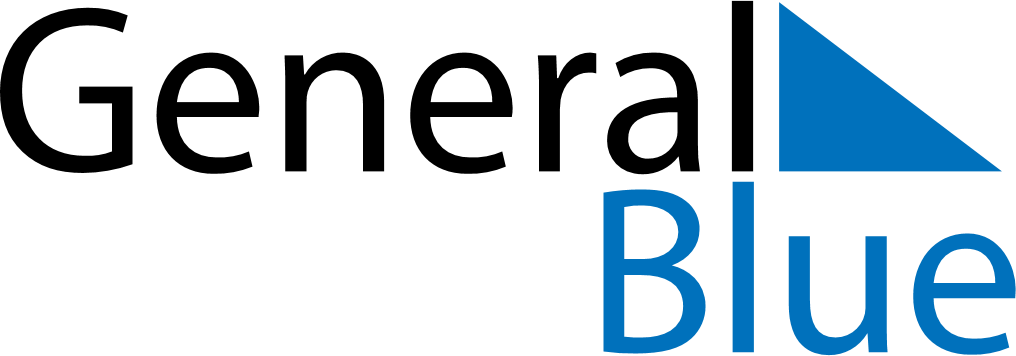 June 2022June 2022June 2022June 2022ColombiaColombiaColombiaMondayTuesdayWednesdayThursdayFridaySaturdaySaturdaySunday12344567891011111213141516171818192021222324252526Corpus Christi27282930Sacred Heart